INTERCAMBIOS DE CORTA DURACIÓN DE ALUMNOS/ASPROGRAMA DE ACTIVIDADESInmersión de brixham en esperaCENTRO ANFITRIÓN: IES Castillo de Fatetar (Espera, Cádiz, España)		CENTRO INVITADO: Brixham College (Brixham, Reino Unido)FECHA: Del 28 de noviembre al 3 de diciembre de 2016Día 1 – LUNES, 28 DE NOVIEMBRE DE 2016Tarde – Recibimiento del grupo en el aeropuerto de SevillaDía 2 – MARTES, 29 DE NOVIEMBRE DE 201608:15 – Bienvenida y asistencia a clases de biología (4º ESO)09:15 – Taller de ciencias (3º ESO)10:15 – Descanso10:45 – Paseo turístico por la localidad de mano del alumnado del centro15:00 – Comida del profesorado en el centroTarde libre con familiasDía 3 – MIÉRCOLES, 30 DE NOVIEMBRE DE 201608:15 – Asistencia a clases de latín (4º ESO)09:15 – Descanso 09:30 – Visita a Cádiz guiada por el alumnado del centro12.00 – Museo de Cádiz13.30 – Catedral de Cádiz16:30 – Regreso a EsperaTarde libre con las familias	 Día 4 – JUEVES, 1 DE DICIEMBRE DE 201608:15 – Visita a Sevilla:12:00 – El Alcázar (guía profesional bilingüe)15:10 – Catedral y la Giralda (con audioguía bilingüe)18:30 – Regreso a EsperaDía 5 – VIERNES, 2 DE DICIEMBRE DE 201608:15 – Clases de inglés y presentación oral sobre Brixham (4º ESO)10:15 – Desayuno de despedida11:00 – Recibimiento en el ayuntamiento 12:00 – Museo Arqueológico de Espera 13:45 – Actividades deportivas de despedida (4º ESO B)Tarde libres con familiasDía 6 – SÁBADO, 3 DE DICIEMBRE DE 201608:00 – Evaluación conjunta de las actividades de la semana08:30 – Entrega de certificados y despedida Inmersión en Espera. Ida: Llegada a las 20:20 (a Sevilla) y vuelta a las 10:40 (desde Sevilla)Inmersión en Brixham. Ida a las 10.45 (desde Málaga) y vuelta a las 16:25 (desde Bristol)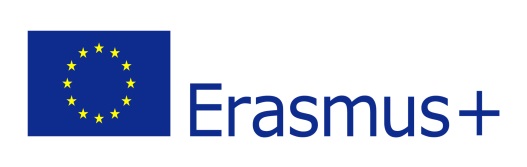 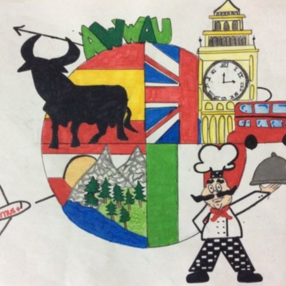 a wonderful world around us2015-ka219-es01-016089a wonderful world around us2015-ka219-es01-016089